Publicado en CDMX el 14/07/2020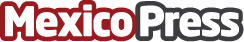 Teteras CHEFMAN, una increíble opción para elaborar deliciosas bebidasCHEFMAN es una exclusiva marca de electrodomésticos de lujo que está revolucionando el mercado gracias a la innovación única que ofrece. Una exclusiva línea de teteras eléctricas, ideales preparar deliciosas bebidas como té, café o chocolate calienteDatos de contacto:Alejandra Armenta Becerril5575765180Nota de prensa publicada en: https://www.mexicopress.com.mx/teteras-chefman-una-increible-opcion-para Categorías: Interiorismo Gastronomía Sociedad Consumo Jalisco Estado de México Nuevo León Ciudad de México Electrodomésticos http://www.mexicopress.com.mx